Согласовано:                                                                                                             Утверждаю:Профком МБМБДОУ № 55                                                                                     Заведующий МБМБДОУ № 55                                                     _______ Н. В. Кондрашова                                                                                      Н.В. Шушарина________Протокол №___                                                                                                         Приказ № ___                                                                      «___»________2017 г.                                                                                               «___»________2017г.                             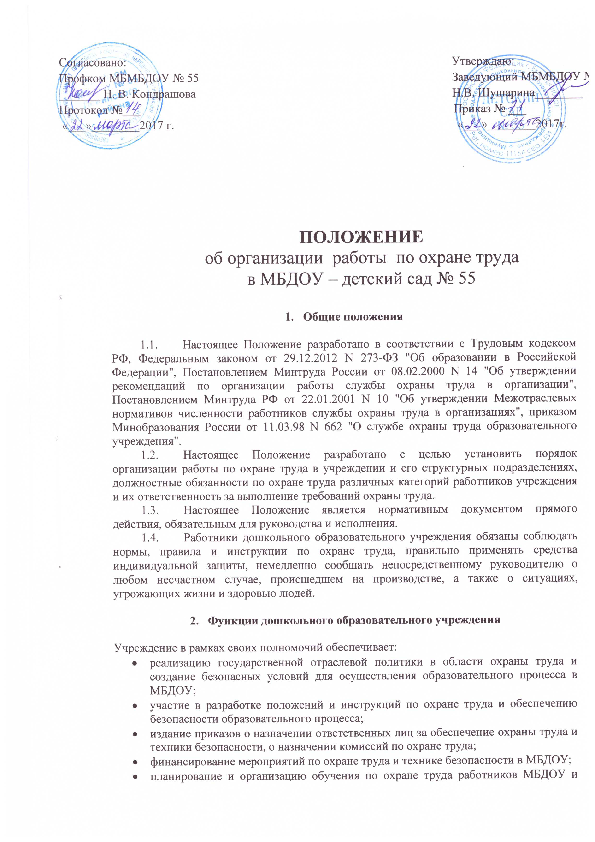 ПОЛОЖЕНИЕоб организации  работы  по охране трудав МБДОУ – детский сад № 55Общие положенияНастоящее Положение разработано в соответствии с Трудовым кодексом РФ, Федеральным законом от 29.12.2012 N 273-ФЗ "Об образовании в Российской Федерации", Постановлением Минтруда России от 08.02.2000 N 14 "Об утверждении рекомендаций по организации работы службы охраны труда в организации", Постановлением Минтруда РФ от 22.01.2001 N 10 "Об утверждении Межотраслевых нормативов численности работников службы охраны труда в организациях", приказом Минобразования России от 11.03.98 N 662 "О службе охраны труда образовательного учреждения".Настоящее Положение разработано с целью установить порядок организации работы по охране труда в учреждении и его структурных подразделениях, должностные обязанности по охране труда различных категорий работников учреждения и их ответственность за выполнение требований охраны труда.Настоящее Положение является нормативным документом прямого действия, обязательным для руководства и исполнения.Работники дошкольного образовательного учреждения обязаны соблюдать нормы, правила и инструкции по охране труда, правильно применять средства индивидуальной защиты, немедленно сообщать непосредственному руководителю о любом несчастном случае, происшедшем на производстве, а также о ситуациях, угрожающих жизни и здоровью людей.Функции дошкольного образовательного учрежденияУчреждение в рамках своих полномочий обеспечивает:реализацию государственной отраслевой политики в области охраны труда и создание безопасных условий для осуществления образовательного процесса в МБДОУ;участие в разработке положений и инструкций по охране труда и обеспечению безопасности образовательного процесса;издание приказов о назначении ответственных лиц за обеспечение охраны труда и техники безопасности, о назначении комиссий по охране труда;финансирование мероприятий по охране труда и технике безопасности в МБДОУ;планирование и организацию обучения по охране труда работников МБДОУ и  ответственных лиц, проверку их знаний; расследование несчастных случаев с работниками и воспитанниками в соответствии с установленным порядком; анализ состояния условий и охраны труда, причин несчастных случаев с воспитанниками, производственного травматизма и профессиональной заболеваемости работников, состояния пожарной безопасности учреждения;  приостановление частично или полностью деятельности учреждения при  возникновении опасности для жизни и здоровья воспитанников и работников до полного устранения причин, порождающих указанную опасность; пивлечение к ответственности в установленном порядке лиц, нарушающих трудовое законодательство, правила и нормы охраны труда, пожарной безопасности, требования нормативных правовых документов по обеспечению безопасности образовательного процесса;поощрение работников учреждения за активную работу по созданию безопасных условий труда и образования. Руководство работой по охране трудаОбщее руководство и ответственность за организацию работы по охране труда возлагается на заведующего МБДОУ.Основные направления охраны труда в МБДОУСлужба по охране труда в МБДОУ:контролирует соблюдение законодательства и нормативных правовых актов по охране труда;осуществляет оперативный контроль состояния охраны труда и безопасных условий образования в МБДОУ;организует профилактическую работу по снижению травматизма;участвует в работе комиссии по контролю состояния охраны труда;принимает участие в планировании мероприятий по охране труда, ведет документацию по охране труда;организует проведение инструктажей, обучения, проверки знаний по охране труда;ведет пропаганду по охране труда.Функции службы охраны трудаВыявление опасных и вредных производственных факторов.Проведение анализа состояния причин травматизма, несчастных случаев и профессиональных заболеваний работников и воспитанников.Оказание помощи в организации проведения испытаний производственного оборудования, малых форм и спортивного инвентаря на соответствие требованиям охраны труда.Проведение проверок, обследований технического состояния здания, сооружений, оборудования на соответствие их требованиям, правилам и нормам по охране труда, проверка эффективности работы вентиляционной системы, санитарно-технических устройств, средств коллективной и индивидуальной защиты.Участие в разработке коллективного договора, соглашений по охране труда.Разработка совместно с руководителем МБДОУ мероприятий по предупреждению несчастных случаев и профессиональных заболеваний, по улучшению условий труда, а также планирование мер, направленных на устранение нарушений правил безопасности труда по предписаниям органов надзора и контроля.Оказание помощи руководителю МБДОУ в составлении списков профессий и должностей, согласно которым работники должны проходить обязательные предварительные и периодические медосмотры, пользоваться предоставлением компенсаций и льгот за тяжелые, вредные и опасные условия труда, а также перечней профессий и видов работ, на которые должны быть разработаны инструкции по охране труда.Разработка программы по охране труда и проведение вводного инструктажа с вновь принятыми на работу в МБДОУ.Участие в проведении обучения по охране труда работников МБДОУ и проверке их знаний.Согласование инструкций по охране труда.Рассмотрение заявлений и жалоб работников и родителей воспитанников по вопросам охраны труда, подготовка предложений руководителю МБДОУ по устранению указанных недостатков в работе и ответов заявителям.Обеспечение учреждения необходимыми наглядными пособиями, правилами, нормами, плакатами по охране труда, оборудование информационных уголков по охране труда.Контроль:выполнения мероприятий раздела "охрана труда" коллективного договора, соглашения по охране труда, мероприятий по устранению причин, вызвавших несчастный случай, и других мероприятий, направленных на создание здоровых и безопасных условий труда и образовательного процесса;соблюдения требований законодательных и нормативных правовых актов по охране труда;наличия инструкций по охране труда для всех должностей и видов работ; доведения до сведения работников вводимых в действие новых законодательных и нормативных правовых актов по охране труда;соблюдения установленного порядка и сроков:проведения необходимых испытаний оборудования;проверки эффективности работы защитных устройств на рабочем оборудовании;проведения проверок заземления электроустановок и изоляции электропроводки в соответствии с действующими правилами и нормами; обеспечения, хранения, стирки, чистки, ремонта и правильного применения спецодежды,  спецобуви и других средств индивидуальной защиты; проведения обучения, проверки знаний и всех видов инструктажей по охране труда работников;расследования и учета несчастных случаев, организации хранения актов формы Н-1, Н-2, других материалов расследования несчастных случаев с работниками и воспитанниками;расходования средств, выделяемых на выполнение мероприятий по охране труда;предоставления льгот и компенсаций лицам, занятым на работах с вредными и опасными условиями труда;выполнения администрацией МБДОУ предписаний органов госнадзора и ведомственного контроля.Права службы охраны трудаРаботники службы охраны труда МБДОУ имеют право:Беспрепятственно обследовать служебные и бытовые помещения МБДОУ, знакомиться с документами по охране труда.Проверять состояние условий и охраны труда и предъявлять ответственным лицам предписания для обязательного исполнения.Запрещать эксплуатацию оборудования при выявлении нарушения нормативных правовых актов по охране труда, создающих угрозу жизни и здоровью работников или воспитанников, с уведомлением руководителя МБДОУ.Принимать участие в рассмотрении и обсуждении состояния охраны труда на советах, производственных совещаниях, заседаниях профкомитета.Составитель: заведующий МБДОУ – детский сад № 55 Шушарина Н.В. __________Согласовано:Ответственный по охране труда, заведующий хозяйством Федорова М.Г._________Распределение обязанностей по охране труда